Toilet PaperLaundry DetergentShampooDish Soap Canned PastaPeanut ButterKetchup / MayoJuiceSidekicksJam / Cheez Whiz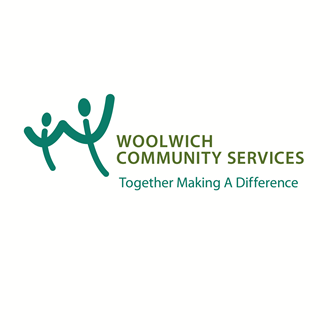             Thank you for your supportFor more info contact us at 5 Memorial Ave. Elmira ON N3B 2P8   T:  519-669-5139